Halloween #1,#2,#3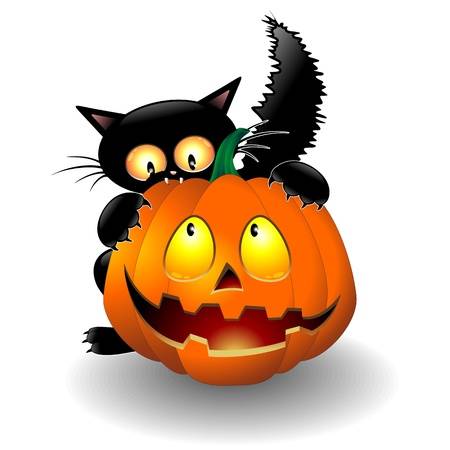 Bring candy for trick or treaters!!We will be on the lookout for the best decorated site on Friday and Saturday night so be sure your site is ready! Winner will be announced on                      Sunday at the 11am Wagon Ride.Saturday, Oct. 5th, 12th, 19th10am – Flag Raising and Morning Stretches *w/Mascot @flagpole11am – Wagon Ride *w/Mascot @office12pm – Poke a Pumpkin @rec. field1pm – Ghost Knockdown @rec. field2pm – Mummy Wrap Race @rec. field2pm, Oct. 19th only – Booze Cruise/Poker Run ($5 entry fee, 21+, wear your costume!)3pm – Costume Contest @rec. field (2-5yrs, 6-12yrs, 13-18yrs, 19yrs+)4pm – Halloween Costume and Golf Cart Parade @rec. field(Decorate your golf carts for some added fun! Golf carts will follow slowly behind those walking.)5pm – Wagon Ride *w/Mascot @office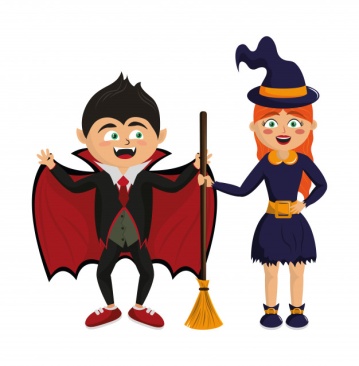 6pm – Trick or Treating (campers will be walking from site to site, please limit your driving at this time!)7pm-9pm Spook Walk @site 150A (weather permitting)Sunday, Oct. 6th, 13th, 20th10am – Flag Raising and Morning Stretches *w/Mascot @flagpole11am – Wagon Ride *w/Mascot @office12pm – Face the Cookie @clubhouse1pm – Tarantula Toss @rec. field2pm – Costume Relay @rec. fieldMonday, Oct. 14th   11am –Wagon Ride @office-All activities are subject to change and/or cancellation based off of attendance, weather, and other reasons deemed necessary.-*Our furry friends Reagan Raccoon, Timber Fox and Woodford the Owl don’t like the heat or rain, so they may not always join us.